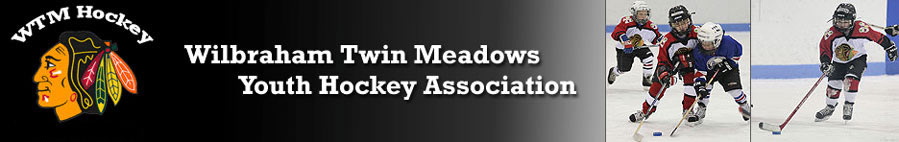 HOCKEY JERSEY LIABILITY I agree to pay a replacement cost of $120 per jersey if I do not return the WTM jerseys provided to me by April 1, 2017.  A credit card charge of $120 per jersey is acceptable via my credit card on file.Thank you kindly,WTM Board of DirectorsTeam:_____________________________________Jersey Number:_________________Size____________________PRINT NAME:___________________________________________SIGNED:________________________________________________3EA ADULT LARGE # 2-411EA ADULT MED #5-1532EA ADULT SMALL #16-4730EA YOUTH LARGE #2-3130EA YOUTH MED #2-21 & 32-418EA GOALIE CUT ALL #12EA ADULT LARGE2EA ADULT SMALL2EA YOUTH LARGE2EA YOUTH MEDIUM